Anmälningsblankett till medlemsresa till 
Nordens Ark lördagen den 17 juni 2017Vuxna:…………st     OBS! Max 5 personer    Barn:………....st	               (Sätt kryss i aktuell ruta för påstigningsort)Ankomst Nordens Ark: ca 11.00		       Återresa: 16.00Avresetiderna kan komma att förändras beroende på antalet resenärer vid varje påstigningsort men kommer att anges i bekräftelsen VAR VÄNLIG SKRIV TYDLIGT!Personnummer/medlemsnr.: ……………………………………Namn: ................................................…………………………….
Telefon: ............................…………………………………………Skicka in hela anmälningsblanketten senast 10 mars 2017IF Metall Västra Skaraborg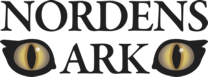 Fabriksgatan 4531 30 Lidköping 0510-48 41 30Mariestad järnvägsstation08.00Götene busstation08.30Skara busstation08.45St. Torget Vara biblioteket08.30Lidköping resecentrum09.00Grästorp resecentrum09.30Egna önskemål!